Dodatak 1.U nastavku napiši do 150 riječi o sebi u narativu. Onako kako želiš da mi predstavimo tebe na sajtu projekta, ukoliko budeš jedan od korisnika! LIČNE INFORMACIJEMilan Simeunović Gajevi bb, Šamac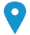    0038765/792-604       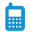 milan.simeunovic.995@gmail.com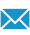 Pol: Muški Datum rođenja 03/06/1995 aPLIKACIJA ZA POZICIJUUčesnik na radionicama AGRIPRENEURRADNO ISKUSTVO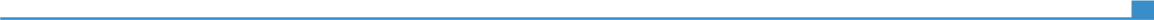 Od septembar 2019 do danas“Golić Trade” d.o.o.Od septembar 2019 do danasRomanovci bb, Gradiška; www.golictrade.comOd septembar 2019 do danasStručno lice, savjetodavac i komercijala PoljoprivredaOd septembar 2019 do danasEDUKACIJE I TRENINZIOd jun 2019. Do jul 2019.Ljetna škola na temu “Uzgoj strnih žita na zemljištu tipa černozem” Od jun 2019. Do jul 2019.Poljoprivredni fakultet Istočno Sarajevo, Voronjež, Rusija Poljoprivredni fakultet Istočno Sarajevo, Voronjež, Rusija Od jun 2019. Do jul 2019.VJEŠTINEMaternji jezikSrpskiSrpskiSrpskiSrpskiSrpskiOstali jeziciRAZUMJEVANJE RAZUMJEVANJE GOVOR GOVOR PISANJEOstali jeziciSlušanje ČitanjeGovorna interakcijaIzgovorEngleski jezikB1/2B1/2B1/2B1/2B1/2Nivoi: A1/2: Osnovno znanje - B1/2: Nezavisni korisnik - C1/2 Vješt korisnikCommon European Framework of Reference for LanguagesNivoi: A1/2: Osnovno znanje - B1/2: Nezavisni korisnik - C1/2 Vješt korisnikCommon European Framework of Reference for LanguagesNivoi: A1/2: Osnovno znanje - B1/2: Nezavisni korisnik - C1/2 Vješt korisnikCommon European Framework of Reference for LanguagesNivoi: A1/2: Osnovno znanje - B1/2: Nezavisni korisnik - C1/2 Vješt korisnikCommon European Framework of Reference for LanguagesNivoi: A1/2: Osnovno znanje - B1/2: Nezavisni korisnik - C1/2 Vješt korisnikCommon European Framework of Reference for LanguagesKomunikacijske vještinedobre komunikacijske vještine razvijene tokom rada na poziciji komercijalisteOrganizacijske vještineodgovorno lice za organizovanje rada poslove jediniceOstale poslovne vještinedobro vođenje proizvodnje ratarskih kulturaKompjuterske vještine▪dobro vladanje sa Microsoft Office™ alatimaVozačka dozvolaB kategorijaDODATNE INFORMACIJEMoje ime je Milan Simeunović, imam 27 godina, dolazim iz Šamca, po zanimanju diplomirani inženjer poljoprivrede-opšti smijer. Akademsko zvanje sam stekao na Poljoprivrednom fakultetu u Bijeljini, Univerzitet Istočno Sarajevo, akademske 2020/2021. godine. Trenutno zaposlen u kompaniji “Golić Trade” d.o.o, na poziciji savjetodavnog lica i lica zaduženog za prodaju repromaterijala za poljoprivrednu proizvodnju. CIlj moje prijave je sticanje novih znanja i vještina u oblasti poljoprivrede.